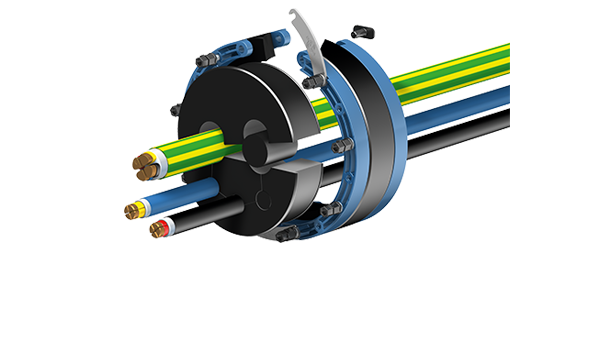 Curaflex Nova® Uno/M/T                                LeistungsverzeichnisProjekt:LV:OZLeistungsbeschreibung                                       Menge   MEEinheitspreis Gesamtbetrag1.0Dichtungseinsatz Curaflex Nova® Uno/M/T mit ITL-System zur Abdichtung von Durchdringungen mit Rohren und Kabel. Aufklappbar, für bereits verlegte Leitungen und mit austauschbaren Wechseleinsatz. Dicht gegen drückendes und nichtdrückendes Wasser. Einsatz in bauseitiges Futterrohr oder Kernbohrung (Weiße Wanne).Dichtungseinsatz Curaflex Nova® Uno/M/T mit ITL als geteilte Dichtung,aufklappbar, für bereits verlegte Leitungen,mit Gestellringen aus Hochleistungskunststoff, mit austauschbaren Wechseleinsatz,mit integrierter Drehmomentkontrolle durch selbstabscherende Spezialmuttern,mit Elastomer-Dichtung, Dichtbreite 40 mm, aus EPDM oder NBR, *Dichtigkeit gegen drückendes und nichtdrückendes Wasser, gasdicht,erfüllt Anforderungen nach FHRK-Standard 40,geprüft nach FHRK Prüfgrundlage GE 101,wartungsfreie Ausführung (kein Nachspannen erforderlich),einschl. Kernbohrungsversiegelung bei Einsatz in Kernbohrungen, *optional mit 4 Fixierlaschen incl. Schrauben, *Außendurchmesser der Medienleitung                         .………..mmFutterrohr-/Kernbohrungsinnendurchmesser                ………...mmliefern und nach Einbauanleitung des Herstellers montieren.Hersteller:DOYMA GmbH & CoIndustriestraße 43-5728876 Oyteninfo@doyma.dewww.doyma.de_______St.....................................* nicht Zutreffendes bitte streichen